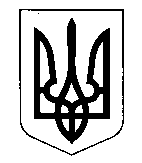 КОМИШУВАСЬКА СЕЛИЩНА радаОріхівського району Запорізької областівосьмого скликаннятридцять четверта сесіяРІШЕННЯ12.12.2018                                     смт Комишуваха                                     № 9Про передачу у 2019 році з селищного бюджету Комишуваської селищної ради  до районного бюджету Оріхівської районної ради  медичної та іншої субвенції у вигляді міжбюджетного трансферту  на здійснення  видатків районного бюджету на охорону здоров’я та соціального захисту населення та передачу іншої субвенції до місцевого бюджету Таврійської ОТГ на здійснення  видатків соціального захисту населенняВідповідно до статей 26, 60, 61 Закону України «Про місцеве самоврядування в Україні», статей 89, 93, 101, 103-4  Бюджетного кодексу України, з метою урегулювання міжбюджетних відносин між районним бюджетом Оріхівського району та селищним бюджетом Комишуваської селищної ради щодо організації надання послуг з охорони здоров’я    об’єктами спільного користування, враховуючи висновки та рекомендації постійної комісіїселищноїз питань планування, фінансів, бюджету та соціально-економічного розвитку, Комишуваська селищна радаВИРІШИЛА:1.Передати у 2019 році із загального фонду селищного бюджету Комишуваської селищної ради до загального фонду районного бюджету Оріхівського району медичну та іншу  субвенцію у вигляді міжбюджетного трансферту  на здійснення видатків районного бюджету на охорону здоров’ята передачу іншої субвенції до місцевого бюджету Таврійської ОТГ на здійснення  видатків соціального захисту населення  в обсязі, розрахованому Міністерством фінансів України відповідно до кількості мешканців населених пунктів Комишуваської селищної ради, які підлягають забезпеченню гарантованими послугами закладів охорони здоров’я у повній вартості цих послуг, розрахованих  за фінансовим нормативом бюджетної забезпеченості послугами з охорони здоров’я на одного жителя на 2019 рік. Передати у 2019 році із загального фонду селищного бюджету Комишуваської селищної ради до загального фонду районного бюджету Оріхівського району іншу  субвенцію у вигляді міжбюджетного трансферту  на здійснення видатків районного бюджету на районний центр соціальних служб для сім’ї,дітей та молоді, Комунальній установі  «Територіальний центр соціального обслуговування (надання соціальних послуг).	2.Затвердити проект  договору про передачу Комишуваської селищною радою Оріхівській  районній раді медичної субвенції на здійснення у 2019 році видатків на охорону  здоров’я та з Таврійською ОТГ та доручити Комишуваському селищному  голові укласти договір з Оріхівською  районною радою та з Таврійською ОТГпісля прийняття відповідного рішення про прийняття субвенції ( згідно додатків ).3. Голові постійної комісії селищної ради з питань охорони здоров’я, соціального захисту, освіти, культури, молоді і спорту та з питань прав людини, законності, депутатської діяльності і етики в термін до 01.03.2019 року надати пропозиції щодо організації роботи з контролю за наданням гарантованих послуг охорони здоров’я жителям  громади Комишуваської селищної ради.4.Контроль за виконанням цього рішення покласти на постійну комісіюз питань планування фінансів, бюджету та соціально-економічного розвитку.Селищний голова							Ю.В.КарапетянДОГОВІР №  ___про надання медичної субвенціїселище Комишуваха                                                        “ _____ “ січня 2019 р.			Комишуваська селищна рада Оріхівського району Запорізької області в особі селищного голови Карапетяна Юрія Володимировича (далі – Надавач субвенції), який діє на підставі Закону України „Про місцеве самоврядування в Україні“ від 21.05.1997 № 280/97-ВР (зі змінами та доповненнями), з однієї сторони та Оріхівська районна державна адміністрація Запорізької області в особі голови райдержадміністрації Проценка Максима Григоровича (далі - Отримувач субвенції), який діє на підставі Закону України „Про місцеві державні адміністрації” від 09.04.1999 № 586-ХІV (зі змінами та доповненнями) та рішення Оріхівської районної ради від 24.02.2012 № 19 "Про делегування повноважень", з іншої сторони, уклали цей договір (надалі - Договір) про наступне:1.  Предмет договору1.1. Предметом договору є надання медичної субвенції (за рахунок коштів медичної субвенції з державного бюджету місцевим бюджетам, наданої згідно ст. 3 ЗУ «Про державний бюджет на 2018 рік») , Рішення від 12.12.2018 №9 „Про передачу у 2019 р з селищного  бюджету  Комишуваської селищної ради до районного бюджету Оріхівської районної ради медичної та іншої субвенції у вигляді міжбюджетного трансферту на здійснення видатків районного бюджету на охорону здоров’я та соціального захисту населення» із загального фонду бюджету Комишуваської селищної ради районному бюджету Оріхівського району у розмірі 0,00 гривень (гривень) на виконання рішення сесії Комишуваської селищної ради  від 12.12.2018 №1 „Про бюджет Комишуваської селищної територіальної громади  на 2019 рік”                      1.2. Перерахування коштів здійснюється з рахунку селищного бюджету               № 35459025034711 відкритого ГУ ДКСУ у Запорізькій області, МФО 813015 код ЄДРПОУ 24912390 на рахунок районного бюджету № 31415723700211, відкритого в ГУ ДКСУ у Запорізькій області, МФО 813015 код               ЄДРПОУ 38025629.2.  Обов’язки  та  права сторін2.1. Надавач субвенції зобов’язаний:2.1.1. Забезпечити перерахування субвенції наступного дня після її отримання з Державного бюджету України з дотриманням умов п. 1.1 Договору відповідно до затвердженого помісячного розпису селищного бюджету, який є невід’ємною частиною договору (Додаток №1).2.2. Надавач субвенції має право:2.2.1. Отримати інформацію щодо цільового, своєчасного та ефективного використання коштів від отримувача субвенції.2.3.  Отримувач субвенції зобов’язаний:2.3.1. Забезпечити цільове, своєчасне та ефективне використання коштів.2.3.2. Надати інформацію про використання коштів субвенції на письмовий запит Надавача.              2.4. Отримувач субвенції має право: 2.4.1. Отримати субвенцію із загального фонду селищного бюджету згідно з затвердженим помісячним розписом селищного бюджету в терміни, передбачені п 2.1.1 Договору. 3. Термін дії договору3.1. Договір набирає чинності з моменту його підписання і діє до 31.12.2019 року.3.2. Усі зміни і доповнення до цього договору оформлюються у вигляді додаткових угод, що є невід’ємними частинами цього договору.4. Відповідальність сторін4.1. Сторони несуть відповідальність за невиконання або неналежне виконання умов цього договору згідно з чинним законодавством.4.2 . В разі порушення термінів надання субвенції, передбачених пунктом 2.1.1. Договору, Надавач субвенції несе відповідальність за несвоєчасну оплату захищених статей по закладах охорони здоров’я.5.  Вирішення спорів5.1. У випадку виникнення спорів між сторонами, що стосуються виконання зобов'язань цього договору, сторони вживають заходи щодо їх врегулювання шляхом консультацій та переговорів. 5.2. У випадку, коли сторони не дійшли згоди зі спірних питань шляхом переговорів, спір підлягає вирішенню у судовому порядку згідно з чинним законодавством України.6. Інші умови6.1. Цей договір складений у двох  примірниках, що мають однакову юридичну силу.6.2. Додатки та доповнення до цього договору, підписані сторонами, протягом терміну його дії, є невід’ємними частинами цього договору.7. РЕКВІЗИТИ СТОРІНДОГОВІР №  ____про надання субвенціїселище Комишуваха                                                        “ _____ “ січня 2019 р.	Комишуваська селищна рада Оріхівського району Запорізької області в особі селищного голови Карапетяна Юрія Володимировича (далі – Надавач субвенції), який діє на підставі Закону України „Про місцеве самоврядування в Україні“ від 21.05.1997 № 280/97-ВР (зі змінами та доповненнями), з однієї сторони та Оріхівська районна державна адміністрація Запорізької області в особі голови райдержадміністрації Проценка Максима Григоровича (далі - Отримувач субвенції), який діє на підставі Закону України „Про місцеві державні адміністрації” від 09.04.1999 № 586-ХІV (зі змінами та доповненнями) та рішення Оріхівської районної ради від 24.02.2012 № 19 "Про делегування повноважень", з іншої сторони, уклали цей договір (надалі - Договір) про наступне:1.  Предмет договоруПредметом договору є надання субвенціїіз загального фонду місцевого бюджету Комишуваської селищної  ради районному бюджету Оріхівського району відповідно до рішення сесії Комишуваської селищної ради від 22.12.2018 №9 „Про передачу у 2019р з селищного  бюджету  Комишуваської селищної ради до районного бюджету Оріхівської районної ради медичної та іншої субвенції у вигляді міжбюджетного трансферту на здійснення видатків районного бюджету на охорону здоров’я та соціального захисту населення» у розмірі 0,00 гривень (гривень) на виконання Програми «Підтримки соціально-економічного розвитку Комишуваської селищної територіальної громади на 2017-2020 роки», затвердженої рішенням сесії Комишуваської селищної ради від 18.04.2017 № 20(зі змінами та доповненнями), в тому числі:           - 0,00 грн. ( гривень) Управлінню соціального захисту населення Оріхівської районної ради Запорізької області, з них - для виплат фізичним особам, що надають соціальні послуги непрацездатним особам0,00 грн. (гривень)- для надання допомоги хворим з хронічною нирковою недостатністю в сумі 0,00 грн. (0 гривень);     – 0,00 грн (гривень) КЗ «Оріхівська центральна районна лікарня» Оріхівського району Запорізької області на утримання та на виконання програм по охороні здоров’я;1.2. Перерахування коштів здійснюється з бюджету Комишуваської селищної ради, рахунку № 35459025034711, відкритого ГУ ДКСУ у Запорізькій області, МФО 813015 код ЄДРПОУ 24912390 на рахунок районного бюджету                № 31412652700211, відкритого в ГУ ДКСУ у Запорізькій області, МФО 813015 код ЄДРПОУ 38025629.2.  Обов’язки  та  права сторін2.1. Надавач субвенції зобов’язаний:2.1.1. Забезпечити перерахування субвенції протягом року до 10 числа кожного місяця (включно) з дотриманням умов п. 1.1 Договору та в межах затвердженого помісячного розпису селищного бюджету.2.2. Надавач субвенції має право:2.2.1. Отримати інформацію щодо цільового, своєчасного та ефективного використання коштів від отримувача субвенції.2.3.  Отримувач субвенції зобов’язаний:2.3.1. Використати кошти субвенції в повному обсязі за напрямками, визначеними в п. 1.1 Договору.   2.3.2. Забезпечити цільове, своєчасне та ефективне використання коштів.2.3.3. Надати інформацію про використання коштів субвенції на письмовий запит Надавача.2.4. Отримувач субвенції має право: 2.4.1. Отримати субвенцію із загального фонду селищного бюджету згідно з затвердженим помісячним розписом селищного бюджету в терміни, передбачені п 2.1.1 Договору. 3. Термін дії договору3.1. Договір набирає чинності з моменту його підписання і діє до 31.12.2019 року.3.2. Усі зміни і доповнення до цього договору оформлюються у вигляді додаткових угод, що є невід’ємними частинами цього договору.4. Відповідальність сторін4.1. Сторони несуть відповідальність за невиконання або неналежне виконання умов цього договору згідно з чинним законодавством.5.  Вирішення спорів5.1. У випадку виникнення спорів між сторонами, що стосуються виконання зобов'язань цього договору, сторони вживають заходи щодо їх врегулювання шляхом консультацій та переговорів. 5.2. У випадку, коли сторони не дійшли згоди зі спірних питань шляхом переговорів, спір підлягає вирішенню у судовому порядку згідно з чинним законодавством України.6. Інші умови6.1. Цей договір складений у двох  примірниках, що мають однакову юридичну силу.6.2. Додатки та доповнення до цього договору, підписані сторонами, протягом терміну його дії, є невід’ємними частинами цього договору.7. РЕКВІЗИТИ СТОРІНДОДАТОКдо рішення 34 сесії 8 скликання Комишуваської селищної радивід 12.12.2018 № 9Комишуваська селищна радаОріхівського району Запорізької області70530, смт.Комишуваха, Запорізькаобл., вул. Б.Хмельницького,49р/р 31423000700379в ГУДКСУ у Запорізькій областіМФО 813015код ЄДРПОУ 24912390Голова Комишуваськоїселищної ради__________________ Ю.В.Карапетян    М ПОріхівська районна державна адміністрація Запорізької області70500, вул. Покровська,58,      м. Оріхівр/р 35215014014789в Державній казначейській службі України, м. Київ МФО 820172, код ЄДРПОУ 02126343Голова райдержадміністрації               __________________М.Г. Проценко                                          МПДОДАТОК 2до рішення 34 сесії 8 скликання Комишуваської селищної радивід 12.12.2018 № 9Комишуваська селищна  радаОріхівського району Запорізької області 70530 вул.Богдана Хмельницького,49 
смт.Комишуваха,
р/р 31423000700379в ГУДКСУ у Запорізькій областіМФО 813015код ЄДРПОУ 24912390Селищний голова_______________Ю.В.Карапетян                                                МПОріхівська районна державна адміністрація Запорізької області70500, вул. Покровська,58,      м. Оріхівр/р 35215014014789в Державній казначейській службі України, м. Київ МФО 820172, код ЄДРПОУ 02126343Голова райдержадміністрації               __________________М.Г. Проценко                                          МП